The nominee does not have to be a current financial member of AICCM.All sections of this form must be completed for this nomination to be valid.If information in this nomination is more relevant to a different AICCM Award category, this nomination will be considered in that category instead.This award is to acknowledge a conservation volunteer who has made an outstanding contribution to the conservation of Australia’s cultural heritageNominee detailsName of nomineeName of employer / organisation Position / Title (if relevant)Contact phone number and email addressResponse to Selection Criteria (attached at the end of this form)Please describe how the nominee meets the purpose of this award as stated above and has met the selection criteria.Additional comments Please make any additional comments in support of this nomination. The nominator is encouraged to include any relevant support material eg media coverage, letters of support etc Nominator and Seconder detailsPlease supply your and the seconder’s details, in the event that the Selection Panel need to confirm nomination information.Submission detailsPlease return this completed form and any support material to AICCM Secretariatsecretariat@aiccm.org.auSelection CriteriaContributes an unusual or rare skill AND/OR an outstanding level of commitment (for example, number of hours per year or number of years)Is cognisant of and displays an understanding of conservation standards and ethicsBrings new, constructive perspectives to a taskUndertakes every type of task to a high standardMaintains a professional attitude towards volunteer tasks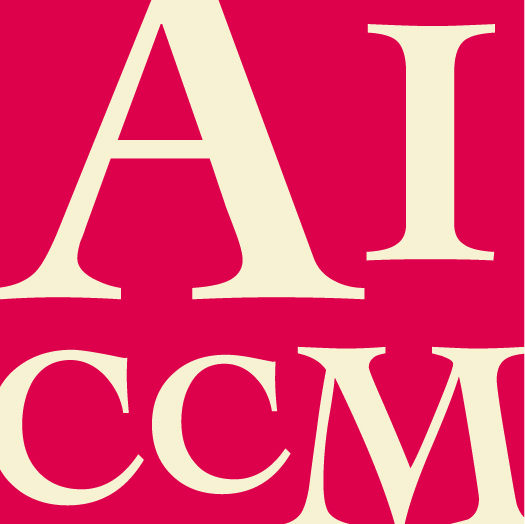 Outstanding Conservation Volunteer AwardNOMINATION FORM  NominatorSeconderNameOrganisationPosition/TitleAddressPhone no.Fax no.EmailSignatureDate